IMAGES | The Plains PeoplesTonkawa  |  Lipan Apache  |  Comanche  |  Kiowa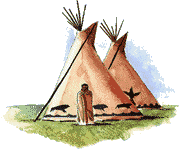 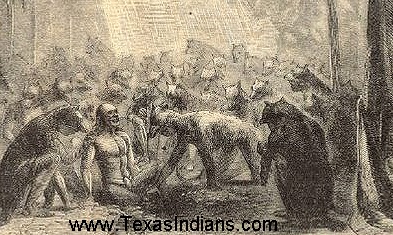 	  Tipi (Plains People shelter)			      Tonkawa Wolf Dance (religious ceremony)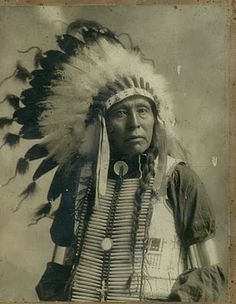 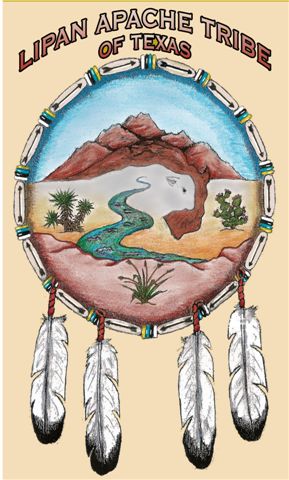 	   Comanche Chief		       Lipan Apache Tribe Shield (MORE INFO)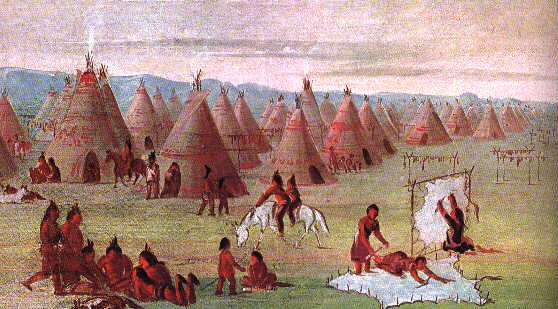 Comanche Village (collection of tipis / tanning buffalo hides) (George Catlin, 1834)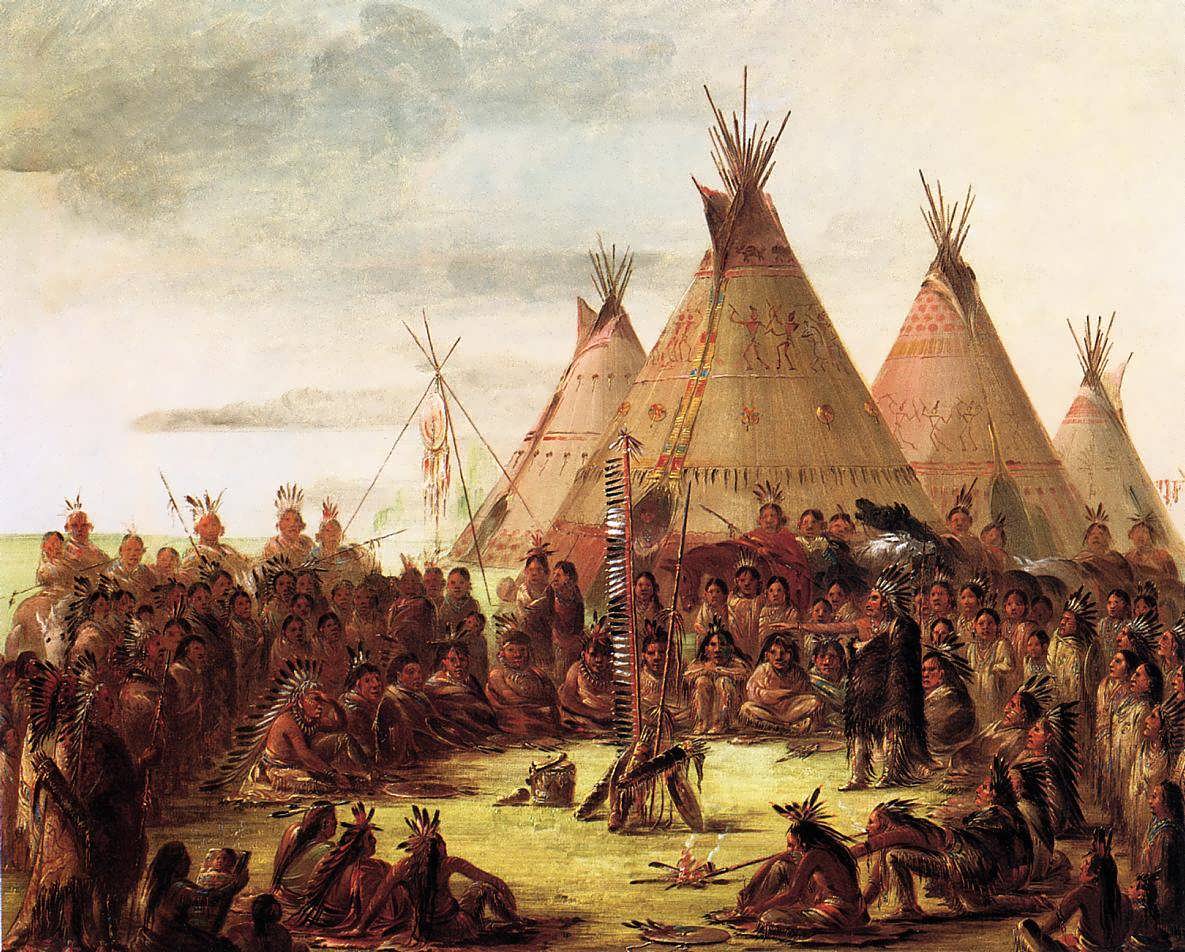 Comanche War Council Meeting (George Catlin, 1834)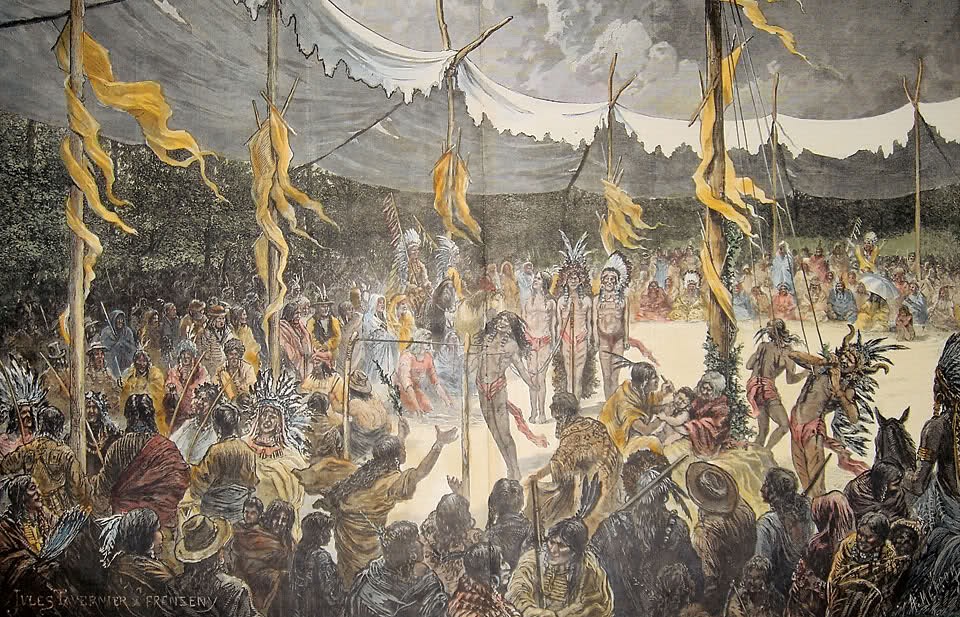  Kiowa Indian Sun DanceA public and dramatic annual American Indian religious ceremony held before the summer bison hunt, the Sun Dance spread across the Great Plains sometime after 1800. (MORE INFO)